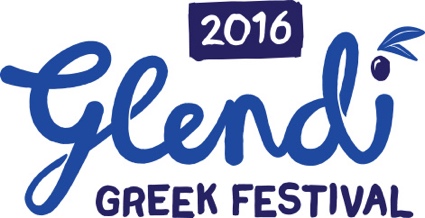 The Glendi Greek Festival is pleased to advise that applications are now open to Exhibitor stallholders for 2018.The festival will be held in Victoria Square on Friday 23rd, Saturday 24th and Sunday 25th March 2018.  The festival is planned to be open to the public during the following times:Friday: 4pm until 12 midnightSaturday: 12 noon to 12 midnightSunday: 12 noon to 10.30pmExhibitors are welcome to trade during the full span of open hours on Saturday 24th and the Sunday 25th March.We are seeking interest from individuals/groups/businesses wishing to showcase their products and/or services including but not limited to:Exhibitor stalls are available as follows:Open-air:		2.4 metre trestle table = $200 + GSTMarquee:		3 metre x 3 metre individual space = $550 + GSTThe sale and/or offering of food and drink items is not permitted by exhibitor stallholders.A description of your goods and/or services must be detailed in the application form, and ultimately confirmed and approved by Glendi.  Minimum exhibitor trade hours are: Saturday:  1pm – 7pmSunday:  1pm – 6pmWhilst the hours listed above are the minimum trade hours, it is recommended that stallholders be flexible to trade beyond the minimum hours in order to maximise the opportunity available. Stallholders are required to hold a Public Liability policy that is current at the time of the festival.   To register your interest in leasing a stall, please complete the Stallholder Application form (in full) and return by email to:   info@glendigreekfestival.com.auUpon receipt, all applications will be reviewed and you will be notified of our decision generally within 2 weeks.Glendi Greek FestivalEXHIBITOR STALLHOLLDER APPLICATIONLeaseholder:		Contact Person:	Postal Address:	Mobile:		Email:			Type of Stall (please select): Open-air:	2.4 metre trestle table = $200 + GST.  Optional shade umbrella is available at a cost of $50.OR Marquee:	3 metre x 3 metre individual space = $550 + GSTPlease provide a list of all proposed goods and/or services you intend featuring in your stall:Each ‘Open-air’ stallholder will receive a 2.4 metre trestle table and 2 chairs. Each ‘Marquee’ stallholder will be provided with the following:3 metre x 3 metre marquee, 1 x 10 amp power point; 1 x fluoro-light; 2 trestle tables; 2 chairs.Please advise if you require additional infrastructure / services – eg. shade umbrellas (for open-air stallholders), trestle tables, chairs etc.NB. Any additional items and/or services will be priced and the cost invoiced to you. The use of your own personal shade structure(s) is not permitted due to regulatory requirements (i.e. Glendi’s responsibility to provide a certificate of compliance to SafeWork SA for all structures on site at the festival).  A $100 deposit (open-air stallholders) / $250 (marquee stallholders) deposit is payable within 7 days of confirmation that the application has been accepted by Glendi Greek Festival Inc.The balance of the fee, is to be paid by Friday 2rd February 2018.Failure to make full payment by this date may result in cancellation of the stallholder space and loss of deposit.Acceptance of a stallholder application is at the sole discretion of Glendi Greek Festival Inc.   I accept the above conditions.By completing and submitting this form, I acknowledge that I am authorised to do so as an authorised representative of the group / business that this form is submitted on behalf of.info@glendigreekfestival.com.auJewelleryTravelSustainable living solutionsHome & GardenMusicProfessional servicesBeauty ServicesArtHealthFashionEducationAged care / Welfare servicesToysSport & LeisureHobbiesProposed Goods and/or ServicesNameDatePLEASE RETURN COMPLETED STALLHOLDER APPLICATION FORM TO: